                                                                                                  2017-04-09Pressemeddelelse fra Røde Kors Vejle: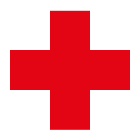 Skoleelever fra Børkop har på rekordtid igen samlet ind til Røde KorsFor blot en måned siden indsamlede friske elever fra 3. og 8. klasse på Englystskolen i Børkop ikke mindre end 6.429 kr til humanitære formål under Røde Kors Vejle.. Det flotte beløb blev skabt ved, at eleverne tilbød borgerne diverse tjenesteydelser. De kontaktede borgere var særdeles offervillige, hvilket gav eleverne ekstra blod på tanden.I forbindelse med årets megaaften på Englystskolen samlede 3. årgang samt 7. – 9. klasse således igen ind til Røde Kors og denne gang blev det til imponerende 9.227 kr. Pengene blev samlet ind ved bl.a. loppemarked, flødebollekast, spøgelseskælder, ansigtsmaling mv. Ca. 2.000 borgere og elever deltog i festlighederne.Den ansvarlige lærer – Thomas Grochalski – kan om ønsket kontaktes på thomas.grochalski@skolekom.dk eller tlf 26701109.Med venlig hilsenErik Dam                                                                                                        Røde Kors Vejle                                                                        erikdam@stofanet.dk                                                                                    20616545